      Our Lady of the Sacred Heart Faith Formation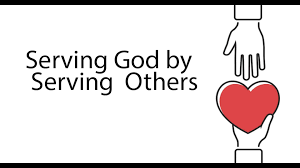 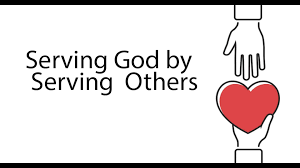 Grades 6-10 Service OpportunitiesEmail Mrs. Lipczynski to sign up!Llipczynski@olshop.orgEaster Baskets for children:  Make an Easter basket for a child, boy or girl, to be donated to local families in need.  Deliver to the Faith Formation office by Tuesday, March 30.   (1 hour)Bowling for Catholic Charities:  Saturday, March 19; 11 – 1 p.m. at Stryker’s on Michael Rd.$25 includes 2 hours of open bowling, shoe rental, pizza and pop and a donation to Catholic Charities.  Sign up by February 25.  (2 hours of service)School cleanup:  Tuesday, June 7, 6:30 – 8:00 p.m.  Help clean up classroom supplies for the summer.  (1.5 hours of service)Vacation Bible School:  Various hours and ways to help:Set up:  Thursday, August 11; 6:30 – 9 p.m. / Friday, August 12; 6:30 – 9 p.m.Vacation Bible School will be August 15 - 19, 9 a.m. – 12:00 noon each day.  Lent Family outreach projects through the month of March:Donate socks, underwear, t-shirts (plain) for children and adults.  These will be donated to St. Vincent De Paul and Family Promise.  To receive service hours, come to the parish center on Monday, April 4, 7 – 8 p.m. to help sort and package donations.  (2 hours) (you can bring your donation then)Travel size toiletry items:  Donate items like shampoo, tooth brush, tooth paste, soap… to be donated to Kevin Guest House and Grace Guest House.  To receive service hours, come to the parish center on Monday, April 4, 7 – 8 p.m. to help sort and package donations. (2 hours) (you can bring your donation then)Family Promise food donations:  Go to fpwny.org.  Look for the “get involved” tab.  Find “bring families groceries.”  Click there and you will see the instructions and how you donate.You will be able to get a quick visit when you drop off the groceries to find out more about Family Promise and what they do. (2 hours)	For service:  you will be given a reflection paper to fill out after your visit.